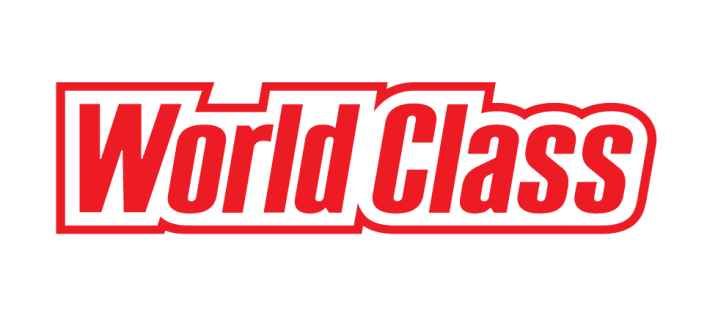 Заявка на подключение к корпоративной программе 	Подробная информация:📞8(495)-788-00-00 (доб. 69 006) ✉ corpsales@wclass.ru Статус 
прикрепляемого лица 
ФИО прикрепляемого лица (полностью)Дата рожденияПаспортные данные(серия номер, дата выдачи, орган выдавший документ, код подразделения) или возьмите документ с собой  на оформлениеКонтактный телефонНаименование фитнес-клубаНомер образовательного учрежденияНомер профсоюзного билетаОриентировочная дата оформления картыСотрудник  Родственник сотрудника (Родители, супруги, дети)